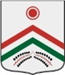 АДМИНИСТРАЦИЯ МУНИЦИПАЛЬНОГО ОБРАЗОВАНИЯ«КАРАМАС-ПЕЛЬГИНСКОЕ»П О С Т А Н О В Л Е Н И Е15.05.2017 год	д. Карамас-Пельга	№ 19Об организации общественного контроляза обеспечением пожарной безопасностина территории муниципального образования «Карамас-Пельгинское »В соответствии с Правилами пожарной безопасности в РФ ППБ 01-03 п.3, Федеральным законом от 21.12.1994г. № 69-ФЗ «О пожарной безопасности», Федеральным законом от 06 октября 2003 года № 131-ФЗ «Об общих принципах организации местного самоуправления в Российской Федерации», в целях обеспечения пожарной безопасности жилого муниципального и частного фонда, для реализации полномочий в области выполнения первичных мер пожарной безопасности на территории муниципального образования «Карамас-Пельгинское »ПОСТАНОВЛЯЮ:Утвердить состав комиссии (на общественных началах) для осуществления общественного контроля за обеспечением пожарной безопасности на территории муниципального образования, согласно приложению.Утвердить Положение об организации общественного и муниципального контроля соблюдения требований пожарной безопасности в населённых пунктах на территории муниципального образования.Опубликовать настоящее постановление в Вестнике правовых актов органов местного самоуправления муниципального образования «Карамас-Пельгинское»Контроль за исполнением настоящего постановления оставляю за собойГлава муниципального образования                               «Карамас-Пельгинское »	                                                                  Г.Р.Бигбашев									УТВЕРЖДЕНпостановлением администрацииМО «Карамас-Пельгинское »От 15.05.2017 № 19СОСТАВкомиссии общественного контроля на территории МО «Карамас-Пельгинское »УТВЕРЖДЕНОпостановлением администрацииМО «Карамас-Пельгинское »от 15.05.2017 № 19ПОЛОЖЕНИЕоб организации общественного и муниципального контроля соблюдения требований пожарной безопасности в населённых пунктах на территории муниципального образования «Карамас-Пельгинское »Настоящее Положение разработано в соответствии с Конституцией Российской Федерации, Федеральным законом от 21 декабря 1994 года N 69-ФЗ "О пожарной безопасности", Федеральным законом от 6 октября 2003 года N 131-ФЗ "Об общих принципах организации местного самоуправления в Российской Федерации", Правилами пожарной безопасности в Российской Федерации, в целях реализации в населенных пунктах на территории муниципального образования «Карамас-Пельгинское »первичных мер пожарной безопасности и регулирует вопросы организации работы по осуществлению общественного и муниципального контроля за соблюдением требований пожарной безопасности.Для целей настоящего Положения используются следующие понятия: пожарная безопасность - состояние защищенности личности, имущества, общества игосударства от пожаров;пожар - неконтролируемое горение, причиняющее материальный ущерб, вред жизни и здоровью граждан, интересам общества и государства;требования пожарной безопасности - специальные условия социального и (или) технического характера, установленные в целях обеспечения пожарной безопасности законодательством Российской Федерации, нормативными документами или уполномоченным государственным органом;нарушение требований пожарной безопасности - невыполнение или ненадлежащее выполнение требований пожарной безопасности;противопожарный режим - правила поведения людей, порядок организации производства и (или) содержания помещений (территорий), обеспечивающие предупреждение нарушений требований безопасности и тушение пожаров;меры пожарной безопасности - действия по обеспечению пожарной безопасности, в том числе по выполнению требований пожарной безопасности;пожарная охрана - совокупность созданных в установленном порядке органов управления, подразделений и организаций, предназначенных для организации профилактики пожаров, их тушения и проведения возложенных на них аварийно - спасательных работ;пожарно-техническая продукция - специальная техническая, научно-техническая и интеллектуальная продукция, предназначенная для обеспечения пожарной безопасности, в том числе пожарная техника и оборудование, пожарное снаряжение, огнетушащие и огнезащитные вещества, средства специальной связи и управления, программы для электронных вычислительных машин и базы данных, а также иные средства предупреждения и тушения пожаров;государственный пожарный надзор - осуществляемая в порядке, установленном законодательством Российской Федерации, деятельность по проверке соблюдения организациями и гражданами требований пожарной безопасности и принятие мер по результатам проверки;нормативные документы по пожарной безопасности - технические регламенты и стандарты, а также действующие до вступления в силу технических регламентов и вновь разрабатываемые нормы пожарной безопасности, правила пожарной безопасности, стандарты, инструкции и иные документы, содержащие соответственно обязательные и рекомендательные требования пожарной безопасности;профилактика пожаров - совокупность превентивных мер, направленных на исключение возможности возникновения пожаров и ограничение их последствий;первичные меры пожарной безопасности - реализация принятых в установленном порядке норм и правил по предотвращению пожаров, спасению людей и имущества от пожаров, являющихся частью комплекса мероприятий по организации пожаротушения;добровольная пожарная охрана - форма участия граждан в обеспечении первичных мер пожарной безопасности;добровольный пожарный - гражданин, непосредственно участвующий на добровольной основе (без заключения трудового договора) в деятельности подразделений пожарной охраны по предупреждению и (или) тушению пожаров;общественный контроль соблюдения требований пожарной безопасности - работа по профилактике пожаров путем осуществления гражданами контроля за соблюдением требований пожарной безопасности в населенных пунктах;муниципальный контроль соблюдения требований пожарной безопасности - работа по профилактике пожаров путем осуществления администрацией муниципального образования контроля соблюдения требований пожарной безопасности в населенных пунктах.Общественный контроль соблюдения требований пожарной безопасности является формой участия граждан в добровольной пожарной охране. Гражданин, участвующий в проведении общественного контроля соблюдения требований пожарной безопасности, является добровольным пожарным.Общественный контроль соблюдения требований пожарной безопасности в населенных пунктах осуществляется в порядке проведения гражданами социально значимых работ, устанавливаемых органами местного самоуправления.Гражданами, осуществляющими общественный контроль соблюдения требований пожарной безопасности, могут являться жители, обладающие избирательным правом, разделяющие цели и задачи, определенные настоящим Положением, достигшие 18-летнего возраста, способные по своим деловым, моральным качествам и состоянию здоровья выполнять поставленные задачи.Общественный контроль не могут осуществлять граждане, имеющие судимость, состоящие на учете в медицинских учреждениях по поводу психического заболевания, наркомании или алкоголизма, признанные судом недееспособными или ограниченно дееспособными, систематически нарушающие общественный порядок и отрицательно характеризующиеся по месту жительства, работы и учебы.Работы по осуществлению общественного контроля соблюдения требований пожарной безопасности проводятся гражданами на добровольной основе по договоренности с администрацией муниципального образования, в свободное от основной работы или учебы время на безвозмездной основе не чаще одного раза в три месяца. Продолжительность работ не может составлять более четырех часов подряд. Для осуществления муниципального и общественного контроля соблюдения требований пожарной безопасности из числа работников администрации муниципального образования назначается лицо, ответственное за организацию такой работы.Работы по осуществлению общественного контроля соблюдения требований пожарной безопасности включают в себя:контроль соблюдения требований пожарной безопасности в населенных пунктах и на объектах муниципальной собственности;подготовку от имени главы муниципального образования предложений гражданам, проживающим в населенных пунктах, руководителям объектов, находящихся в муниципальной собственности, и иным должностным лицам об устранении нарушений требований пожарной безопасности;подготовку предложений в адрес главы муниципального образования о передаче материалов по фактам нарушений требований пожарной безопасности в территориальный орган государственного пожарного надзора;подготовку своевременной информации главе муниципального образования о необходимости введения на территории населенного пункта особого противопожарного режима и разработку мер пожарной безопасности на особый период, а также контроль соблюдения требований пожарной безопасности, установленных на особый период;подготовку предложений главе муниципального образования по реализации мер пожарной безопасности в границах населенных пунктов;проведение противопожарной пропаганды в населенных пунктах путем бесед о мерах пожарной безопасности, выступлений на сходах граждан с доведением до населения требований пожарной безопасности и данных об оперативной обстановке с пожарами, распространения среди населения листовок, наглядной агитации и литературы противопожарной направленности;доведение до населения решений органов местного самоуправления, касающихся вопросов обеспечения пожарной безопасности.Работы по профилактике пожаров путем проведения общественного контроля соблюдения требований пожарной безопасности проводятся на основании планов-заданий, выдаваемых администрацией муниципального образования, с предоставлением отчета о проделанной работе, а также по мере необходимости, при обращении граждан, проживающих в населенных пунктах, либо при выявлении на территории населенного пункта нарушений требований пожарной безопасности.За гражданином, осуществляющим общественный контроль соблюдения требований пожарной безопасности, по согласованию с ним закрепляются конкретные населенные пункты и улицы.Нормативная литература, необходимая для осуществления общественного и муниципального контроля соблюдения требований пожарной безопасности, приобретается за счет средств администрации муниципального образования.Обучение лица, назначенного ответственным за осуществление муниципального контроля соблюдения требований пожарной безопасности из числа работников администрации муниципального образования, проводится за счет средств бюджета муниципального образования в специализированных организациях, имеющих лицензию на соответствующий вид деятельности, по программам пожарно-технического минимума для лиц, ответственных за пожарную безопасность, и лиц, обучающих население мерам пожарной безопасности. Обучение лиц, осуществляющих общественный контроль соблюдения требований пожарной безопасности, проводится в администрации муниципального образования лицом, назначенным ответственным за проведение муниципального контроля соблюдения требований пожарной безопасности.Муниципальный контроль соблюдения требований пожарной безопасности включает в себя:контроль соблюдения требований пожарной безопасности в населенных пунктах и на объектах муниципальной собственности;организацию деятельности граждан по противопожарной профилактике путем организации общественного контроля соблюдения требований пожарной безопасности;рассмотрение информации о нарушениях требований пожарной безопасности, подготовленной по результатам проведения общественного контроля;принятие решений о передаче материалов, составленных по фактам нарушений требований пожарной безопасности, в территориальный орган государственного пожарного надзора для принятия соответствующих мер;подготовку от имени главы муниципального образования гражданам, руководителям объектов, находящихся в муниципальной собственности, и иным должностным лицам предложений об устранении нарушений требований пожарной безопасности;разработку мер пожарной безопасности для населенных пунктов и утверждение их главой администрации муниципального образования;подготовку своевременной информации главе муниципального образования о необходимости введения на территории населенного пункта особого противопожарного режима и разработку мер пожарной безопасности на особый период, контроль соблюдения требований пожарной безопасности, установленных на особый период;подготовку главе муниципального образования и органам государственной власти предложений по реализации мер пожарной безопасности в границах населенных пунктов;проведение противопожарной пропаганды путем бесед о мерах пожарной безопасности, выступлений на сходах граждан с доведением до населения требований пожарной безопасности и данных об оперативной обстановке с пожарами, распространения среди населения листовок, наглядной агитации и литературы противопожарной направленности;доведение до населения решений органов местного самоуправления, касающихся вопросов обеспечения пожарной безопасности.При подготовке информации о фактах нарушения требований пожарной безопасности, направляемой в территориальный орган государственного пожарного надзора для принятия соответствующих мер, к информации должны прилагаться:копии ранее направленных предложений об устранении нарушений требований пожарной безопасности в адрес граждан, руководителей объектов, находящихся в муниципальной собственности, и иных должностных лиц;копии решений органов местного самоуправления, сходов жителей, советов депутатов муниципальных образований по вопросам нарушения требований пожарной безопасности;акт, составленный по фактам выявленных нарушений требований пожарной безопасности, подписанный гражданином, осуществляющим общественный контроль, и должностным лицом, ответственным за проведение муниципального контроля соблюдения требований пожарной безопасности;при необходимости - выкопировки из генеральных планов и съемок населенных пунктов;другая документация, необходимая для проведения проверки.Предложения об устранении нарушений требований пожарной безопасности в адрес граждан, руководителей объектов, находящихся в муниципальной собственности, и иных должностных лиц вручаются или направляются по почте в форме писем, подписываемых главой администрации муниципального образования.Предложения в адрес руководителей объектов, не являющихся муниципальной собственностью, направляются в случаях, если допущенные ими нарушения требований пожарной безопасности влияют на пожарную безопасность населенного пункта в целом или объекта, находящегося в муниципальной собственности.Проведение общественного и муниципального контроля соблюдения требований пожарной безопасности в частных жилых домах и квартирах, находящихся в собственности граждан, осуществляется при согласии собственника на проведение указанного контроля.Не реже одного раза в полугодие на основе информации, получаемой из территориального органа государственного пожарного надзора, органов государственной власти всех уровней, органов местного самоуправления, а также на основе оперативной информации по вопросам пожарной безопасности лицо, назначенное ответственным за проведение муниципального контроля соблюдения требований пожарной безопасности, готовит план-задание гражданам, осуществляющим общественный контроль.На основе отчетов о проведении общественного контроля соблюдения требований пожарной безопасности лицо, назначенное ответственным за проведение муниципального контроля, не реже одного раза в полугодие:обобщает данные отчетов о проведении общественного контроля соблюдения требований пожарной безопасности;подготавливает предложения об устранении нарушений требований пожарной безопасности в адрес граждан, руководителей объектов, находящихся в муниципальной собственности, иных должностных лиц;подготавливает материалы о нарушениях требований пожарной безопасности для передачи их в территориальный орган государственного пожарного надзора для принятия соответствующих мер;разрабатывает и представляет главе муниципального образования и совету депутатов муниципального образования перечень мероприятий по обеспечению требований пожарной безопасности в населенных пунктах;организует сходы жителей населенных пунктов с наиболее неблагополучной противопожарной обстановкой для решения комплекса вопросов по обеспечению первичных мер пожарной безопасности;проводит иную работу, направленную па решение вопросов обеспечения первичных мер пожарной безопасности в границах населенных пунктов;готовит информацию в территориальный орган государственного пожарного надзора о результатах проведения на территории муниципального образования общественного и муниципального контроля соблюдения требований пожарной безопасности.Общее руководство деятельностью по осуществлению общественного и муниципального контроля соблюдения требований пожарной безопасности осуществляется главой муниципального образования.№Фамилия, имя, отчество СтатусУлицы1Габитов Владимир ИвановичДепутат Молодежного округа №2ул. Юбилейная, Туганайка, Гагарина,  2Егоров Владимир ПетровичДепутат Сальяпальского округа №3Ул. 50 лет Октября, Молодежная, 3Андриянов Владимир АндреевичСтароста деревниУл. Красноармейская, Нагорная4Лопатина Римма МихайловнаДепутат Байсарского округа №4Д. Байсары, д. Унур-Киясово